Lesson Plan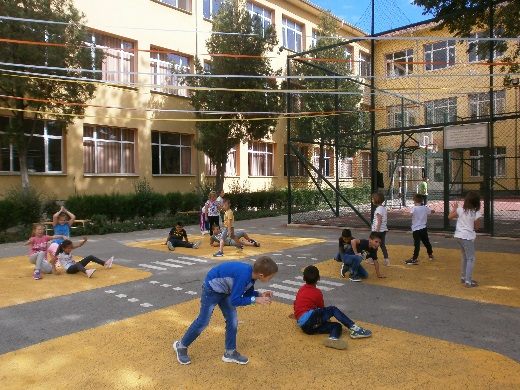 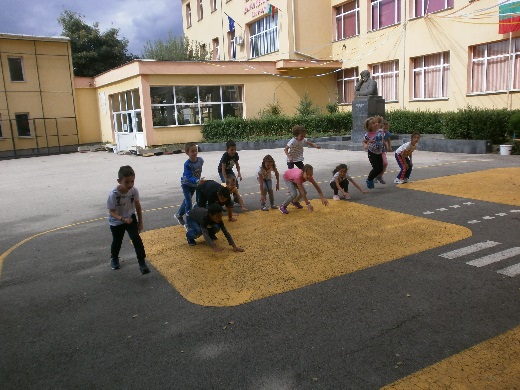 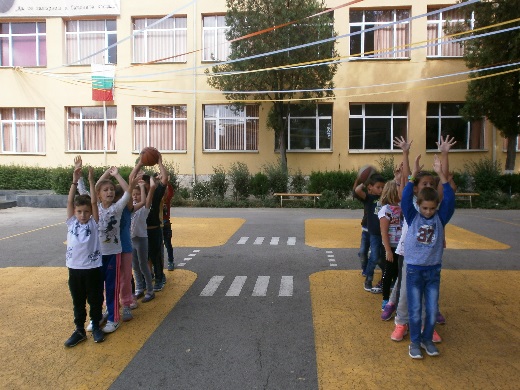 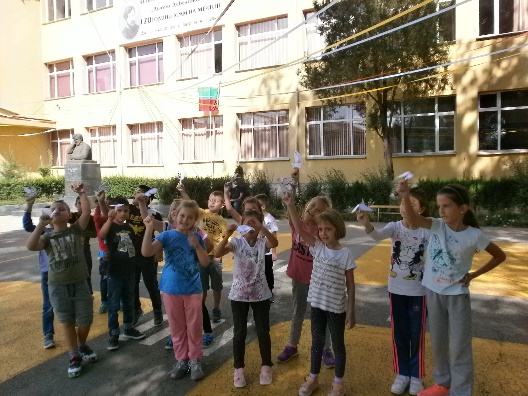 TitleLet’s sport togetherSubjectSport AuthorTonka PanayotovaGrade level2nd gradeTime duration35 minOverviewSport lesson in the school yard.ObjectiveTo be more active in the sport lesson.MaterialsBalls, paper doveActivities and procedures21 st September – the world day of peace.Students run and play with paper doves, made in Arts.ConclusionsOutdoor sport is pleasurePhotos 